      Бальзам для ванн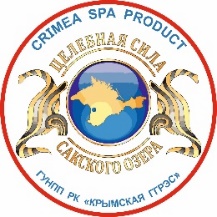 на минеральной основе              "Хвойный"Рекомендации по применениюБальзам для ванн на минеральной основе предназначен для приготовления морских ванн и ванночек, а также в качестве смывающей жидкости при проведении грязевых и косметических процедур.Бальзам «Хвойный» - натуральное бальнеокосметическое средство, изготовленное по оригинальной технологии из рапы лечебного Сакского озера. Минеральные и биоактивные компоненты рапы и хвойного экстракта взаимно дополняют и усиливают целебные свойства друг друга. Ванны с Бальзамом рекомендуется применять:при бессоннице,для повышения иммунитета,при переутомлении и усталости,при заболеваниях дыхательных путей, нервной системы, суставов,при нарушении обмена веществ,при остеохондрозе и других заболеваниях опорно-двигательной системы.В косметологических целях хвойные ванны применяются:для похудения,для коррекции фигуры,для очищения организма,для повышения стрессоустойчивости кожного покрова.Ванны не рекомендуются людям:с хроническими заболеваниями,с онкологическими заболеваниями любого характера,с сердечно-сосудистыми заболеваниями.Перед проведением курса необходима консультация врача.инструкция: в ванну на 180 л теплой воды добавить 100 - 150 мл Бальзама и размешать. Рекомендуется лечь в ванну таким образом, чтобы область сердца осталась над поверхностью воды. Предварительно на бортик ванны нужно положить полотенце для упора шеи. Спустя двадцать минут рекомендуется закончить принятие ванны, расслабиться и лечь отдохнуть на полчаса. Курс из 12 процедур, через день. Перерыв между курсами полгода. Принимать ванны можно в любое время, но лучше за час до или через час после принятия пищи, за 1,5 часа до ночного сна.Бальзам для ванн на минеральной основе «Хвойный» можно использовать и в водных процедурах детей, вдвое уменьшив количество Бальзама при приготовлении ванны. Ванны с Бальзамом «Хвойный» для детей полезны как вспомогательная процедура в следующих случаях:при нарушениях сна,в качестве профилактики,при простудных заболеваниях.При применении ванны детям обязательно нужна консультация врача, так как процедура может иметь противопоказания. При принятии ванны для детей, родителям необходимо придерживаться следующих рекомендаций:Если ребенок умеет сидеть, то лучше посадить его на стульчик.За полчаса до и после процедуры ребенка не нужно кормить.После принятия ванны нужно ополоснуть ребенка под душем.Уровень воды не должен быть выше уровня пояса малыша.Нужно проверить, не истек ли срок годности препарата.Длительность принятия ванны не должна превышать 7 минут.Не нужно позволять ребенку играть в воде. Температура воды не должна превышать 35 градусов.Если ребенок проявляет беспокойство, то нужно закончить принимать ванну.Эти ванны очень полезны, так как в составе Бальзама содержится уникальный набор биологически активных веществ, выделенных из хвойного сырья, а также минералы и биоактивные компоненты лечебного Сакского озера.СОСТАВ Рапа (вода покровная) Сакского озера, хвойный экстракт, отдушка, ДМДМ гидантоин, сорбат калия.УСЛОВИЯ ХРАНЕНИЯ Хранить в упаковке изготовителя, в сухом месте, защищенном от солнечных лучей, в стороне от источников тепла при температуре от плюс 5 0С до плюс 25 0С.Срок хранения 18 месяцев с даты изготовления.ГОСТ 32851-2014Изготовитель: ГУНПП РК «Крымская ГГРЭС»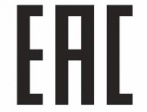 296500 РФ, Республика Крым, г. Саки, ул. Курортная, 4Тел. / факс +7 (36563) 3-13-24, 2-62-41www.sakilake.com    e-: stationsakilake.com       Целебная сила Сакского озера на страже Красоты и Здоровья!